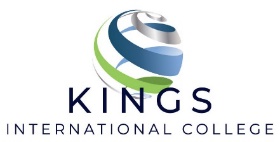 KINGS INTERNATIONAL COLLEGETEACHER ASSESSED GRADES - SUMMER 2021STUDENT REQUEST FOR A STAGE ONE CENTRE REVIEW Please complete this form if you would like the school to carry out a Stage One review of one or more if your Teacher Assessed Grades. Please send this form to r.west@kings-international.co.uk or Examinations Officer, Kings International College, Watchetts Drive, Camberley, Surrey, GU15 2PQ.Please submit this form by 16 August 2021 for priority appeals and 3 September 2021 for non-priority appeals.  Please read the School’s policy on ‘Arrangements for Appealing Examination Results in Summer 2021’ for further information about the appeals process.STUDENT DECLARATIONI confirm that I am requesting a centre review for the qualification(s) named above and that Ihave read and understood the information provided in the ‘Important information for students’document on https://www.kingsinternational.co.uk/appeals.html.  In submitting this review, I am aware that:the outcome of the review may result in my grade remaining the same, being lowered or raised; andthe next stage (Stage Two, the appeal to awarding organisation) may only be requested once the centre review (Stage One) has been requested and concluded.Please also complete the following declaration if your parent / carer is dealing with your request on your behalf:I confirm that I give my consent for my parent / carer identified in this form to request a Stage One centre review on my behalf.  I understand that this will involve the School sharing my personal data with my parent / carer to the extent that it is necessary for the School to respond to this request and I give my consent for the School to do so:Privacy notice:The personal data provided in this form and generated through the course of any review or appeals will be used for the purposes of considering your request and may be shared with external exam boards, the JCQ and / or Ofqual to the extent that it is necessary to do so as part of this process.   Please see the School’s privacy notice on our website for further information.Student’s full nameCandidate number – this is available on your statement of resultsCentre number64879Student’s year groupStudent’s class and form tutorName of parent / carer if you are making this request on behalf of a studentPlease provide an email address so that we can contact you about the reviewPlease provide telephone number in case we need to contact you about the reviewQualification title e.g. AQA GCSE English Language for the subject(s) where you wish to request a reviewList the Teacher Assessed Grade and subjects(s) which you wish the school to reviewIs this a priority appeal? (The JCQ guidance says that priority appeals are for students applying to higher education who did not attain their firm choice and wish to appeal an A level or other Level 3 qualification result.)If yes, please provide your UCAS personal ID.     N/A for GCSE studentsGrounds for centre reviewPlease tick one or both of the options if they apply to your request. If you don’t think either apply, your centre will still conduct a review for administrative and procedural errors so the awarding organisation can be certain that your grade is as the centre intended.Grounds for centre reviewPlease tick one or both of the options if they apply to your request. If you don’t think either apply, your centre will still conduct a review for administrative and procedural errors so the awarding organisation can be certain that your grade is as the centre intended.Administrative error by the centre e.g. the wrong grade/mark was recorded against an item of evidenceProcedural error by the centre e.g. a reasonable adjustment / access arrangement was not provided for an eligible studentSupporting evidence Please provide a short explanation of what you believe went wrong and how you think this has impacted your gradeSupporting evidence Please provide a short explanation of what you believe went wrong and how you think this has impacted your gradePlease tell us if you have any other information that you would like us to consider as part of your request for a centre reviewPlease tell us if you have any other information that you would like us to consider as part of your request for a centre reviewPRINT NAMESIGNEDDATEPRINT NAMEDATE